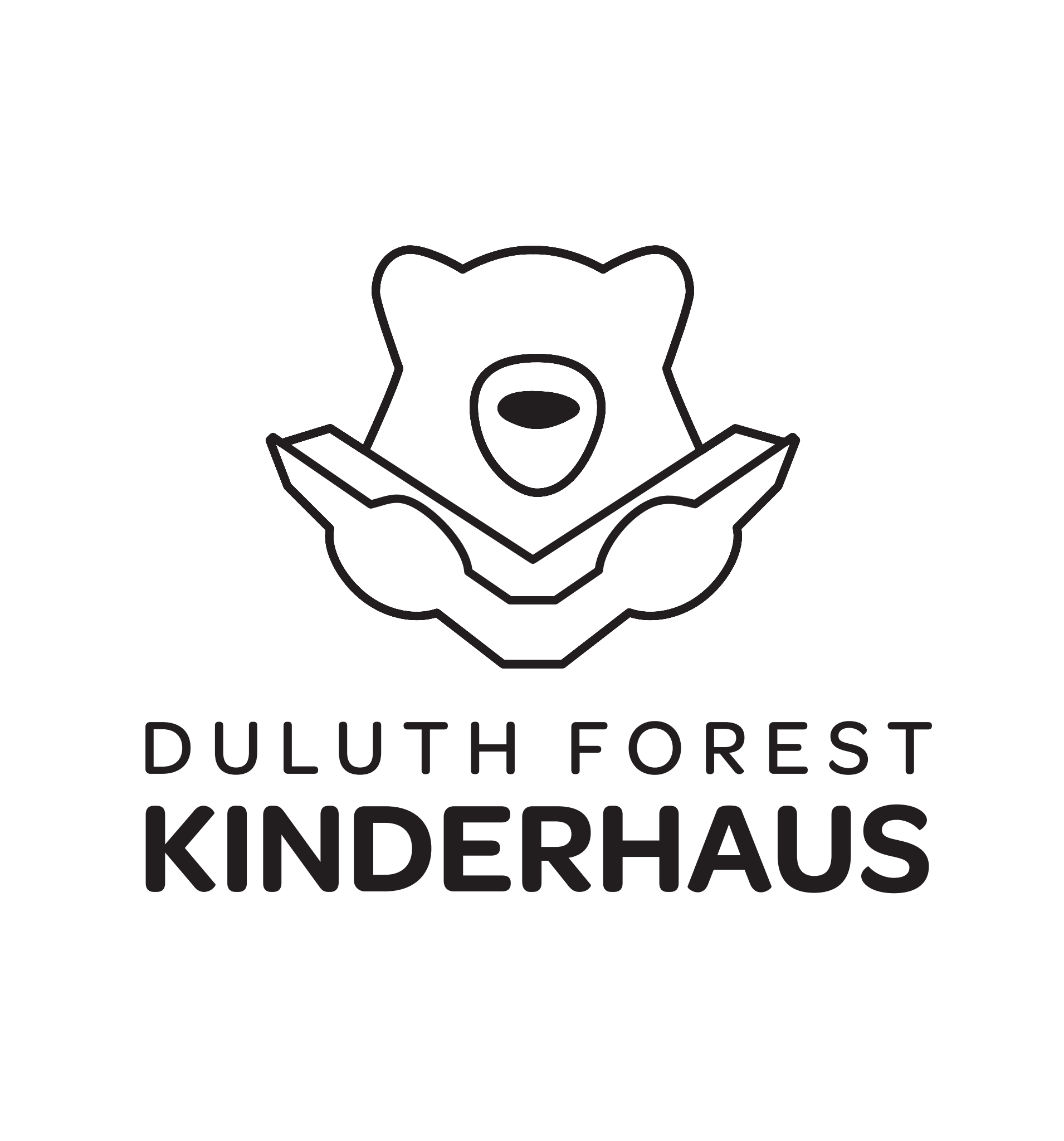 Policy Agreement Signature Page2021-22 school yearI have thoroughly read, understand, and agree to contents of the following documents. These policies are set in place to ensure the smooth operation of our program. I also understand that if any of these policies change, I will be informed as such.(Please check all that you have read & agree to)______ Parent Handbook ______ COVID Preparedness Plan______ Emergency Preparedness Plan______ Mandatory Reporter PolicyStudent Name (please print):__________________________________________________Parent Name (please print):___________________________________________________Parent Signature: __________________________	Date: ________________________